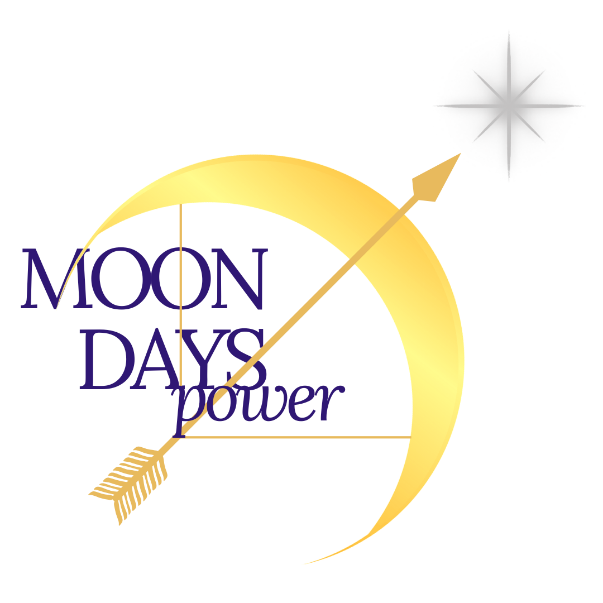 MOONDAYS POWER est une formation unique de programmation de la réussite pour entrepreneurs rêveurs, déterminés à vivre leurs rêves.Pour qui ?Vous avez un projet de création ou de déploiement d’activité.Votre créativité vous dépasse, vous avez mille et une idées mais aucune d’entre elles ne voit le jour.Vous vous dispersez facilement ou êtes enclin à la procrastination…Votre perfectionnisme vous empêche d’aller à l’essentiel et d’avancer de façon efficace.Vous vous sentez seul.e face à la somme des tâches à mettre en œuvre pour concrétiser vos idées. Votre activité actuelle ne correspond pas vraiment à votre idéal de vie, à vos valeurs et à vos besoins matériels. Ça gratte, çà pique, ça manque, ça stresse, ça fatigue…Votre projet est sérieux mais vous n’osez pas vous montrer, vous manquez de confiance et de compétence pour communiquer et vendre.Vous avez besoin de soutien, de conseils professionnels, de suivi.Vous avez besoin d’aide pour arrêter de procrastiner et passer à l’action.Vous avez besoin d’un plan d’action concret, réaliste et structuré. 
Bref, savoir quoi faire, quand et comment.Vous avez besoin d’un espace-temps dédié à votre projet en dehors de votre quotidien.Vous avez besoin de sortir la tête de l’eau et de re-gagner en légèreté.Vous avez besoin de gagner en confiance.Vous avez envie de retrouver le goût d’œuvrer, de retrouver du sens.Vous avez envie de lien, de partage, de vous amuser en travaillant.Vous avez envie de reprendre les rênes de votre vie.Vous avez envie de gagner de l’argent avec votre activité.Qu'est-ce que MOONDAYS POWER?Vous entrez dans un processus de transformation efficiente, rendue possible par la combinaison d’approches psychothérapeutiques et énergétiques.Vous levez les blocages conscients et inconscients qui freinent votre réussite. Vous vous libérez de la procrastination, du perfectionnisme handicapant et de toutes autres croyances limitantes.Vous gagnez en autonomie et en efficacité dans vos projets. Vous vous appropriez des outils concrets de création et de développement d'entreprise.Vous augmentez votre sécurité intérieure et donc votre confiance en vous.Vous trouvez les conditions parfaites pour vous permettre d'OSER entreprendre vos rêves. 
Vous osez les rendre visibles aux yeux du monde !Vous sortez du mental pour entrer dans une zone de création intuitive et illimitée.Votre projet s’aligne avec vos aspirations profondes, sans effort.L’envie et la joie deviennent les moteurs de votre vie.Vous entrez dans une dynamique de succès et d’abondance, et vous disposez des outils pour l’entretenir indéfiniment.MOONDAYS POWER est un embarquement pour une aventure humaine de 6 mois pour accélérer le processus de manifestation de vos rêves.C’est un espace-temps de ressourcement, d’inspiration, de soutien, d’écoute, de confiance, de transmutation, d’apprentissage, d’empuissancement… et de concrétisation !Un terreau fertile qui favorise l'émergence de vos graines créatrices, dans la matière et à la lumière de votre Être.Une formation qui va vous servir dans tous les domaines de votre vie, au-delà du professionnel.Car la puissance de création que vous contacterez n’a pas de limites !La puissance de transformation de MOONDAYS réside dans une proposition très COMPLETE, qui transcende l’HUMAIN porteur de projet, et non pas seulement le projet lui-même.C’est un passage marquant qui vous aide à incarner votre idéal, à sortir des programmations et des fausses croyances limitantes.MOONDAYS est une invitation à incarner ses aspirations les plus profondes, en pleine confiance. Toutes les conditions sont réunies pour OSER se transformer et pour révéler sa lumière.Chaque session de formation MOONDAYS est unique car nous écoutons la fréquence des participants. L’Humain est au centre, et nous nous adaptons aux besoins et au rythme de chacun. La façon d’aborder le programme de transformation est donc très vivante.LES 12 VIBRATIONS MOONDAYS 
qui permettent la transmutationNous avons créé cette formation avec tout ce que nous vibrons. Ni plus, ni moins.Nos participant.e.s ont été les témoins de cette intégrité, et grâce à leurs retours nous avons pu identifier les piliers de notre magie :1- L’ESPACE    
Nous offrons un espace d’accueil, de respect et de sécurité.2- LA TRIBU   
Chez nous, les liens se tissent avec confiance et générosité.3- L’AUTHENTICITE
Notre espace-temps permet une présence qualitative, simple et intègre.4- L’AMUSEMENT
Tout ce que nous proposons se fait avec détachement et légèreté. 
Dans le jeu, les possibles se démultiplient.5- L’ENVIE
Nous invitons à mettre le plaisir au centre de votre œuvre. Ce centrage amplifie la créativité.6- LA MAGIE
Nos compétences réunies créent une alchimie transformative hors-norme. Nous proposons un véritable chemin initiatique qui permet le dépassement de Soi.7- L’OUVERTURE
Nous œuvrons avec souplesse, dans le respect du mouvement de Vie. Nous facilitons les processus avec audace et alignement. Nous implémentons une communication saine.8- L’ENGAGEMENT
Nous responsabilisons chaque participant dans son processus de changement, et invitons à la constance. Nous encourageons la persévérance.9- L’ACTION
Nous incarnons la détermination dans nos projets, mais nous aimons créer avec le minimum d’effort. C’est pour cela que nous mettons l’organisation à la racine de l’efficience.10- LA PUISSANCE
Pour nous, le pouvoir de manifestation est induit par la capacité à se connecter à sa propre Conscience. Nous accompagnons ce chemin.11- LA LIBERTE
Nous transmettons généreusement tous nos savoirs pour que chaque personne s’autonomise sur les plans émotionnel, matériel et mental. Vous repartez équipé.e.s pour parcourir sereinement l’Aventure de la Vie.12- LA SOUVERAINETE
Notre quête ultime, pour nous-mêmes d’abord. Nous croyons à l’accomplissement par l’émerveillement.Intentions de la formationSortir de la procrastinationIdentifier et incarner ses ressourcesRe-trouver sa pleine puissance pour la mettre au service de son projetDéprogrammer l’échec, Re-programmer la réussiteAvoir une vision claire et assumée de son projetDéfinir, structurer un projet lucratif, à partir de ses talents et ses aspirations, ainsi que ses 
             besoins et ses limites Enraciner une routine de travail efficiente*             *Efficiente = qui aboutit à de bons résultats avec un minimum de dépenses et d’efforts.Mettre en place les actions de communication et de marketing nécessaires à sa réussite.          
             De façon fluide et dans le respect de ses valeurs.Concrétiser ses objectifs dans un délai choisi.ObjectifsAjuster l’adéquation personne/projetIdentifier et traiter les freins et les blocages à l’actionSe relier à ses aspirations profondes, ses valeurs et à ses talentsComprendre les mécanismes de la pensée créatriceIdentifier et utiliser ses ressources internes et externes, gagner en confianceApprendre des techniques énergétiques utilisables comme outils de prise de décisionSavoir identifier ses priorités et gérer son temps en fonction de ses prioritésDéfinir des objectifs réalistes et réalisables Faire un prévisionnel financier, connaître son seuil de rentabilitéRédiger et savoir présenter son projetDéfinir et suivre un plan d’action et un rétroplanningCréer ou affiner son image de marque, définir sa stratégie marketing S’outiller et être soutenu.e pour développer sa communication et son marketingAdaptation progressive du contenu en fonction des besoins des participantsOutilsOUTILS DE REPROGRAMMATION ET DE GESTION DU STRESSPratiques issues de la psychothérapie - Psychologie énergétique (EFT, TAT) – Mosaïc (Mouvements Occulaires et Stimulations Alternés pour l’Intégration Cérébrale) – IFS (Système Familial Intérieur) - NERTI (Nettoyage Emotionnel Rapide des Traumatismes Inconscients)Le rôle du système nerveux autonome (SNA) :
Compréhension du SNA - Son rôle dans la procrastination et les états de blocage - Reconnaître les différents états du SNA - Apprendre des exercices qui favorisent un état régulé du SNA.OUTILS ÉNERGÉTIQUESInitiation à la Curothérapie et tests kinésiologiquesOUTILS D’INTROSPECTION ET D’EXPLORATION DE SOIExercices de visualisationEcriture automatiqueIkigaï revisitéConstellations de projetThéâtre forumBrainstormings créatifsOUTILS D’ORGANISATIONOutils de rangement inspirés de Marie KondoOutils de planification et de gestion du temps - Trello, mindmapping, planificateurs en ligneOUTILS DE CREATION ET DEVELOPPEMENT D’ENTREPRISEGuide de projet Etude du persona (client cible)Budget prévisionnel et seuil de rentabilitéBrainstorming communication et marketingOUTILS DE COMMUNICATION ET EXPRESSION DE SOIAteliers outils de gestion de la communication digitaleAtelier graphisme (initiation/perfectionnement à Canva)Outils de rédaction de documents de vente (copywriting, storytelling) + Utilisation de ChatGPTAtelier pitch vidéoThéâtreRoue de la communicationPédagogieNous combinons des temps d’ateliers en groupe et demi-groupes, des accompagnements 
 individuels et des temps de co-travail en petits groupes autonomes.Notre pédagogie alterne des exposés théoriques, des mises en application, ainsi que des 
exercices expérientiels.Une partie psychoénergétique permet de lever vos blocages conscients et inconscients, 
tout ce qui génère de l’auto-sabotage. Une partie mentorat vous invite à revisiter vos programmations pour toucher une 
créativité infinie, centrée sur la joie.Une partie création et gestion d’entreprise vous permet de créer ou d'améliorer 
 concrètement votre projet professionnel.FonctionnementATELIERS DU MARDILes ateliers ont lieu deux mardis par mois, de 9h à 17h30, en présentiel ou en visio.Il y a 12 ateliers répartis sur 6 mois, dont deux ateliers sur deux jours consécutifs.Chaque journée d’atelier s’articule autour de temps en groupe, en binôme, et en solo. Vous bénéficiez de l’accompagnement des deux animatrices et d’intervenants experts ponctuels.TRAVAIL INTER-SESSIONSVous avez des propositions à mettre en place entre chaque session afin de mettre en œuvre une routine personnelle et professionnelle vertueuse. Le travail personnel entre les sessions est indispensable à votre succès, et fait partie intégrante de la formation.Vous intégrez un groupe de travail de 18 participants, qui permet collaboration et soutien.            Vous partagez avec le groupe vos avancées, vos problématiques pro et vos célébrations.             Le groupe reste en connexion pendant toute la durée de la formation grâce à la plateforme digitale Telegram.Vous intégrez une triade de travail, où vous collaborez avec deux autres personnes pour approfondir des thématiques spécifiques autour de votre projet. Les triades sont constituées en début de formation, par affinité de projets.ACCOMPAGNEMENT INDIVIDUEL4 entretiens individuels d’une heure sont inclus dans la formation.Votre plan d’action est suivi par les animatrices tout au long de la formation via la 
             plateforme Trello.PARCOURS PERSONNALISELe programme s’adapte au fil des ateliers aux besoins des participants et en fonction de 
             leur progression.PrérequisVous avez déjà un projet en cours ou une idée de projet,Vous êtes prêt.e à passer à l’action,Vous êtes prêt.e à vous engager vis-à-vis de vous-même,Vous êtes prêt.e à entamer un processus de transformation personnelle,Vous êtes prêt.e à renoncer à vos vieux schémas,Vous êtes prêt.e à vous dédier au succès,Vous pouvez vous engager à travailler sur votre projet ces 6 prochains mois, au moins 2 jours par semaine,Vous êtes stimulé.e par le travail en équipe,Vous avez un ordinateur et des bases en informatique (word/excel). Vous êtes prêt.e à lever vos freins avec les outils digitaux.Modalités pratiquesDates de formation2023 - 14 novembre - 27 et 28 novembre (présentiel uniquement) - mardi 12 décembre 2024 - 9 janvier - 23 janvier - 6 février - 13 février - 5 mars - 18 et 19 mars (présentiel uniquement) - 9 avril - 23 avril - 14 mai (présentiel uniquement)LieuLa formation aura lieu en présentiel dans la Drôme, à Saou ou en vissio, sauf sur les ateliers n° 2, 9 et 12 où le présentiel est requis.TarifsParticulier 
La formation complète est à 2400€ : 30% à l’inscription, le solde à payer en début de formation.Paiement échelonné possible:240 € lors de l’inscription + 3 x 760€ = 2520€ 240 € lors de l’inscription + 6 x 400€ = 2640€240 € lors de l’inscription + 12 x 210€ = 2760€.Les chèques sont à joindre au contrat de formation.Professionnel avec financement 
 3100€ : 240 € lors de l’inscription, le solde à payer en début de formation.Ce tarif Inclut 14 journées de formation (10 ateliers de 1 jour, et 2 ateliers de 2 jours consécutifs)4 entretiens de mentorat individuels de 1h en dehors des journées de formationAccès en illimité aux ressources en ligneAccès à un groupe privé TelegramLe sourire, la joie, l’émerveillement et le professionnalisme des formatricesModalités d’inscriptionInscription possible jusqu’au 5 novembre 2023Formulaire de contact à remplirValidation de l’inscription par entretien téléphonique avec une formatriceBulletin d’inscription complété et signéAcceptation du contrat de formationPaiement intégral de la formation par chèques, avant le début de la formation.Les formatricesAnne BorelPsychopraticienne depuis 18 ans et curothérapeute, j’ai la conviction profonde que tous les changements sont possibles à partir du moment où nous le décidons. La recherche d’harmonie et de vrai est ce qui a guidé mon long chemin de guérison et de transformation personnelle, ce qui m’a conduit naturellement à accompagner les autres dans un processus transformateur. J’aime découvrir la beauté et la richesse des personnes, je crois au potentiel lumineux de l’humain. Je suis dans une recherche constante de profondeur dans mes pratiques, ainsi je me suis formée à divers outils efficients et enracinés, toujours au service de la libération de l’Être.Je suis entrepreneuse et accompagnante dans l’âme. J’ai ainsi co-créé avec mon compagnon AJ Services en 1994 pour accompagner à la création d’entreprise, puis la SCOP d’entrepreneurs Solstice en 2001.Diane BalletMa quête de vérité et d’absolu m’a amenée à une démarche de développement personnel profonde, à travers différents plans, jusqu’à m’intéresser de près à l’invisible. En cherchant ma propre lumière, je suis devenue révélatrice de la Lumière des Autres. J’ai toujours été créatrice, avec un grand potentiel d’imagination, mais j’ai dû vivre un réel processus de déprogrammation pour lever mes freins et amener mes projets dans la matière. Aujourd’hui mon parcours de vie (différentes expériences du monde de l’entreprise, création de projets associatifs, développement personnel et énergétique...) me permet d’offrir un large panel d’outils aux personnes que j’accompagne. Ma spécialité est de relier l’Esprit à la matière, en connectant les personnes à leur puissance personnelle.Contact : Diane Ballet 06 64 40 12 01 - contact@moondayspower.com
www.moondayspower.com